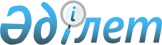 О внесении изменений в решение Уилского районного маслихата Актюбинской области от 23 декабря 2021 года № 95 "Об утверждении Уилского районного бюджета на 2022-2024 годы"
					
			С истёкшим сроком
			
			
		
					Решение Уилского районного маслихата Актюбинской области от 27 августа 2022 года № 163. Прекращено действие в связи с истечением срока
      РЕШИЛ:
      1. Внести в решение Уилского районного маслихата Актюбинской области "Об утверждении Уилского районного бюджета на 2022-2024 годы" от 23 декабря 2021 года № 95 (зарегистрированное в Реестре государственной регистрации нормативных правовых актов № 26049) следующие изменения:
      Пункт 1 изложить в новой редакции:
      "1. Утвердить районный бюджет на 2022-2024 годы согласно приложениям 1, 2 и 3 соответственно, в том числе на 2022 год в следующих объемах:
      1) доходы – 8 101 252 тысяч тенге, в том числе:
      налоговые поступления – 631 066 тысяч тенге;
      неналоговые поступления – 25 614 тысяч тенге;
      поступления от продажи основного капитала – 0 тенге;
      поступления трансфертов – 7 444 572 тысяч тенге;
      2) затраты – 8 293 412 тысяч тенге;
      3) чистое бюджетное кредитование – 11 969 тысяч тенге, в том числе:
      бюджетные кредиты – 45 945 тысяч тенге;
      погашение бюджетных кредитов – 33 976 тысяч тенге;
      4) сальдо по операциям с финансовыми активами – 0 тенге, в том числе:
      приобретение финансовых активов – 0 тенге;
      поступления от продажи финансовых активов государства – 0 тенге;
      5) дефицит (профицит) бюджета – -204 129 тысяч тенге;
      6) финансирование дефицита (использование профицита) бюджета – 204 129 тысяч тенге, в том числе:
      поступление займов – 45 945 тысяч тенге;
      погашение займов – 33 976 тысяч тенге;
      используемые остатки бюджетных средств – 192 160 тысяч тенге.".
      Пункт 6 изложить в новой редакции:
      "6. Учесть в районном бюджете на 2022 год поступление целевых текущих трансфертов из республиканского бюджета:
      1) 94 160 тысяч тенге – на выплату государственной адресной социальной помощи;
      2) 13 527 тысяч тенге – на гарантированный социальный пакет детям;
      3) 11 064 тысяч тенге – на размещение государственного социального заказа в неправительственных организациях;
      4) 17 478 тысяч тенге – на обеспечение прав и улучшение качества жизни лиц с инвалидностью в Республике Казахстан;
      5) 200 тысяч тенге – на субсидирование затрат работодателя на создание специальных рабочих мест для трудоустройства лиц с инвалидностью;
      6) 70 996 тысяч тенге – на развитие рынка труда;
      7) 10 434 тысяч тенге – на повышение заработной платы работников государственных организаций: медико-социальных учреждений стационарного и полустационарного типов, организаций надомного обслуживания, временного пребывания, центров занятости населения;
      8) 36 264 тысяч тенге – на повышение заработной платы отдельных категорий гражданских служащих, работников организаций, содержащихся за счет средств государственного бюджета, работников казенных предприятий;
      9) 23 980 тысяч тенге – на установление доплат к должностному окладу за особые условия труда в организациях культуры и архивных учреждениях управленческому и основному персоналу государственных организаций культуры и архивных учреждений.
      10) 1 380 тысяч тенге – на повышение эффективности деятельности депутатов маслихатов.
      Распределение указанных сумм целевых текущих трансфертов определяется на основании постановления акимата района.".
      Пункт 8 изложить в новой редакции:
      "8. Учесть в районном бюджете на 2022 год поступление целевых трансфертов на развитие из областного бюджета:
      1) 220 588 тысяч тенге – на проектирование и (или) строительство, реконструкцию жилья коммунального жилищного фонда;
      2) 115 947 тысяч тенге – на развитие системы водоснабжения и водоотведения в сельских населенных пунктах;
      3) 39 670 тысяч тенге – на развитие индустриальной инфраструктуры в рамках Государственной программы поддержки и развития бизнеса "Дорожная карта бизнеса-2025".
      Распределение указанных сумм целевых трансфертов на развитие определяется на основании постановления акимата района.".
      Пункт 9 изложить в новой редакции:
      "9. Учесть в районном бюджете на 2022 год поступление целевых текущих трансфертов из областного бюджета:
      1) 870 622 тысяч тенге – на финансирование приоритетных проектов транспортной инфраструктуры;
      2) 4 000 тысяч тенге – на выплату государственной адресной социальной помощи;
      3) 4 682 тысяч тенге – на гарантированный социальный пакет;
      4) 13 038 тысяч тенге – на содействие занятости населения;
      5) 8 782 тысяч тенге – на обеспечение прав и улучшение качества жизни лиц с инвалидностью в Республике Казахстан;
      6) 90 645 тысяч тенге – на капитальный и средний ремонт автомобильных дорог районного значения и улиц населенных пунктов;
      7) 19 296 тысяч тенге – на развитие продуктивной занятости и массового предпринимательства;
      8) 6 787,2 тысяч тенге – на приобретение автотранспорта для призывного пункта;
      9) 15 774 тысяч тенге – на реализацию мероприятий по социальной и инженерной инфраструктуре в сельских населенных пунктах в рамках проекта "Ауыл - Ел бесігі";
      10) 200 тысяч тенге – на поддержку культурно-досуговой работы.
      Распределение указанных сумм целевых текущих трансфертов определяется на основании постановления акимата района.".
      2. Приложение 1 указанного решения изложить в новой редакции согласно приложению к настоящему решению.
      3. Настоящее решение вводится в действие с 1 января 2022 года. Уилский районный бюджет на 2022 год
					© 2012. РГП на ПХВ «Институт законодательства и правовой информации Республики Казахстан» Министерства юстиции Республики Казахстан
				
      Секретарь Уилского районного маслихата 

С. Займолдин
Приложение к решению Уилского районного маслихата от 27 августа 2022 года № 163Приложение 1 к решению Уилского районного маслихата от 23 декабря 2021 года № 95
Категория
Категория
Категория
Категория
Сумма (тысяч тенге)
Класс
Класс
Класс
Сумма (тысяч тенге)
Подкласс
Подкласс
Сумма (тысяч тенге)
Наименование
Сумма (тысяч тенге)
І. Доходы 
8 101 252
1
Налоговые поступления 
631 066
01
Подоходный налог
292 043
1
Корпоративный подоходный налог
321
2
Индивидуальный подоходный налог
291 722
03
Социальный налог
293 008
1
Социальный налог
293 008
04
Hалоги на собственность
42 500
1
Hалоги на имущество
42 500
05
Внутренние налоги на товары, работы и услуги
2 315
2
Акцизы
284
4
Сборы за ведение предпринимательской и профессиональной деятельности
2 031
08
Обязательные платежи, взимаемые за совершение юридически значимых действий и (или) выдачу документов уполномоченными на то государственными органами или должностными лицами
1 200
1
Государственная пошлина
1 200
2
Неналоговые поступления
25 614
01
Доходы от государственной собственности
11 704
5
Доходы от аренды имущества, находящегося в государственной собственности
9 900
7
Вознаграждения по кредитам, выданным из государственного бюджета
1 794
9
Прочие доходы от государственной собственности
10
04
Штрафы, пени, санкции, взыскания, налагаемые государственными учреждениями, финансируемыми из государственного бюджета, а также содержащимися и финансируемыми из бюджета (сметы расходов) Национального Банка Республики Казахстан 
480
1
Штрафы, пени, санкции, взыскания, налагаемые государственными учреждениями, финансируемыми из государственного бюджета, а также содержащимися и финансируемыми из бюджета (сметы расходов) Национального Банка Республики Казахстан, за исключением поступлений от организаций нефтяного сектора и в Фонд компенсации потерпевшим 
480
06
Прочие неналоговые поступления
13 430
1
Прочие неналоговые поступления
13 430
4
Поступления трансфертов 
7 444 572
01
Трансферты из нижестоящих органов государственного управления
4 924,8
3
Трансферты из бюджетов городов районного значения, сел, поселков, сельских округов
4 924,8
02
Трансферты из вышестоящих органов государственного управления
7 439 647,2
2
Трансферты из областного бюджета
7 439 647,2
Функциональная группа
Функциональная группа
Функциональная группа
Функциональная группа
Функциональная группа
Сумма (тысяч тенге)
Функциональная подгруппа
Функциональная подгруппа
Функциональная подгруппа
Функциональная подгруппа
Сумма (тысяч тенге)
Администратор бюджетных программ
Администратор бюджетных программ
Администратор бюджетных программ
Сумма (тысяч тенге)
Программа
Программа
Сумма (тысяч тенге)
Наименование
Сумма (тысяч тенге)
1
2
3
4
5
6
II. Затраты 
8 293 412
01
Государственные услуги общего характера
925 821,8
1
Представительные, исполнительные и другие органы, выполняющие общие функции государственного управления
210 602
112
Аппарат маслихата района (города областного значения)
46 742
001
Услуги по обеспечению деятельности маслихата района (города областного значения)
44 392
003
Капитальные расходы государственного органа
2 350
122
Аппарат акима района (города областного значения)
163 860
001
Услуги по обеспечению деятельности акима района (города областного значения)
157 181
003
Капитальные расходы государственного органа
1 060
113
Целевые текущие трансферты нижестоящим бюджетам
5 619
2
Финансовая деятельность
3 870
459
Отдел экономики и финансов района (города областного значения)
3 870
003
Проведение оценки имущества в целях налогообложения
468
010
Приватизация, управление коммунальным имуществом, постприватизационная деятельность и регулирование споров, связанных с этим
3 402
9
Прочие государственные услуги общего характера
711 349,8
454
Отдел предпринимательства и сельского хозяйства района (города областного значения)
40 771
001
Услуги по реализации государственной политики на местном уровне в области развития предпринимательства и сельского хозяйства
40 771
459
Отдел экономики и финансов района (города областного значения)
64 749
001
Услуги по реализации государственной политики в области формирования и развития экономической политики, государственного планирования, исполнения бюджета и управления коммунальной собственностью района (города областного значения)
53 487
113
Целевые текущие трансферты нижестоящим бюджетам
11 262
495
Отдел архитектуры, строительства, жилищно-коммунального хозяйства, пассажирского транспорта и автомобильных дорог района (города областного значения)
605 829,8
001
Услуги по реализации государственной политики на местном уровне в области архитектуры, строительства, жилищно-коммунального хозяйства, пассажирского транспорта и автомобильных дорог
33 435
003
Капитальные расходы государственного органа
42 292
040
Развитие объектов государственных органов
16 307
113
Целевые текущие трансферты нижестоящим бюджетам
513 795,8
02
Оборона
39 220,2
1
Военные нужды
13 245,2
122
Аппарат акима района (города областного значения)
13 245,2
005
Мероприятия в рамках исполнения всеобщей воинской обязанности
13 245,2
2
Организация работы по чрезвычайным ситуациям
25 975
122
Аппарат акима района (города областного значения)
25 975
006
Предупреждение и ликвидация чрезвычайных ситуаций масштаба района (города областного значения)
5 522
007
Мероприятия по профилактике и тушению степных пожаров районного (городского) масштаба, а также пожаров в населенных пунктах, в которых не созданы органы государственной противопожарной службы
20 453
06
Социальная помощь и социальное обеспечение
743 898
1
Социальное обеспечение
125 859
451
Отдел занятости и социальных программ района (города областного значения)
125 859
005
Государственная адресная социальная помощь
125 859
2
Социальная помощь
571 381
451
Отдел занятости и социальных программ района (города областного значения)
571 381
002
Программа занятости
357 514
004
Оказание социальной помощи на приобретение топлива специалистам здравоохранения, образования, социального обеспечения, культуры, спорта и ветеринарии в сельской местности в соответствии с законодательством Республики Казахстан
21 465
006
Оказание жилищной помощи
309
007
Социальная помощь отдельным категориям нуждающихся граждан по решениям местных представительных органов
49 686
014
Оказание социальной помощи нуждающимся гражданам на дому
24 569
017
Обеспечение нуждающихся инвалидов обязательными гигиеническими средствами и предоставление услуг специалистами жестового языка, индивидуальными помощниками в соответствии с индивидуальной программой реабилитации инвалида
54 760
023
Обеспечениедеятельности центров занятости населения
63 078
9
Прочие услуги в области социальной помощи и социального обеспечения
46 658
451
Отдел занятости и социальных программ района (города областного значения)
46 658
001
Услуги по реализации государственной политики на местном уровне в области обеспечения занятости и реализации социальных программ для населения
27 134
011
Оплата услуг по зачислению, выплате и доставке пособий и других социальных выплат
854
021
Капитальные расходы государственного органа
1 000
050
Обеспечение прав и улучшение качества жизни инвалидов в Республике Казахстан
4 606
054
Размещение государственного социального заказа в неправительственных организациях
13 064
07
Жилищно-коммунальное хозяйство
875 567
1
Жилищное хозяйство
259 379
495
Отдел архитектуры, строительства, жилищно-коммунального хозяйства, пассажирского транспорта и автомобильных дорог района (города областного значения)
259 379
007
Проектирование и (или) строительство, реконструкция жилья коммунального жилищного фонда
220 588
008
Организация сохранения государственного жилищного фонда
4 965
011
Обеспечение жильем отдельных категорий граждан
11 300
033
Проектирование, развитие и (или) обустройство инженерно-коммуникационной инфраструктуры
22 526
2
Коммунальное хозяйство
614 731
495
Отдел архитектуры, строительства, жилищно-коммунального хозяйства, пассажирского транспорта и автомобильных дорог района (города областного значения)
614 731
013
Развитие коммунального хозяйства
600
016
Функционирование системы водоснабжения и водоотведения
36 823
027
Организация эксплуатации сетей газификации, находящихся в коммунальной собственности районов (городов областного значения)
4 204
058
Развитие системы водоснабжения и водоотведения в сельских населенных пунктах
573 104
3
Благоустройство населенных пунктов
1 457
495
Отдел архитектуры, строительства, жилищно-коммунального хозяйства, пассажирского транспорта и автомобильных дорог района (города областного значения)
1 457
031
Обеспечение санитарии населенных пунктов
1 457
08
Культура, спорт, туризм и информационное пространство
331 354
1
Деятельность в области культуры
156 594
495
Отдел архитектуры, строительства, жилищно-коммунального хозяйства, пассажирского транспорта и автомобильных дорог района (города областного значения)
2 000
036
Развитие объектов культуры
2 000
819
Отдел внутренней политики, культуры, развития языков и спорта района (города областного значения)
154 594
009
Поддержка культурно-досуговой работы
154 594
2
Спорт
10 256
819
Отдел внутренней политики, культуры, развития языков и спорта района (города областного значения)
8 256
014
Проведение спортивных соревнований на районном (города областного значения) уровне
4 500
015
Подготовка и участие членов сборных команд района (города областного значения) по различным видам спорта на областных спортивных соревнованиях
3 756
495
Отдел архитектуры, строительства, жилищно-коммунального хозяйства, пассажирского транспорта и автомобильных дорог района (города областного значения)
2 000
021
Развитие объектов спорта
2 000
3
Информационное пространство
104 314
819
Отдел внутренней политики, культуры, развития языков и спорта района (города областного значения)
104 314
005
Услуги по проведению государственной информационной политики
8 500
007
Функционирование районных (городских) библиотек
95 438
008
Развитие государственного языка и других языков народа Казахстана
376
9
Прочие услуги по организации культуры, спорта, туризма и информационного пространства
60 190
819
Отдел внутренней политики, культуры, развития языков и спорта района (города областного значения)
60 190
001
Услуги по реализации государственной политики на местном уровне в области внутренней политики, культуры, развития языков и спорта
45 024
004
Реализация мероприятий в сфере молодежной политики
13 296
032
Капитальные расходы подведомственных государственных учреждений и организаций
1 870
10
Сельское, водное, лесное, рыбное хозяйство, особо охраняемые природные территории, охрана окружающей среды и животного мира, земельные отношения
45 473
6
Земельные отношения
22 519
463
Отдел земельных отношений района (города областного значения)
22 519
001
Услуги по реализации государственной политики в области регулирования земельных отношений на территории района (города областного значения)
22 519
9
Прочие услуги в области сельского, водного, лесного, рыбного хозяйства, охраны окружающей среды и земельных отношений
22 954
459
Отдел экономики и финансов района (города областного значения)
22 954
099
Реализация мер по оказанию социальной поддержки специалистов
22 954
12
Транспорт и коммуникации
2 064 372
1
Автомобильный транспорт
2 064 372
495
Отдел архитектуры, строительства, жилищно-коммунального хозяйства, пассажирского транспорта и автомобильных дорог района (города областного значения)
2 064 372
022
Развитие транспортной инфраструктуры
10 097
023
Обеспечение функционирования автомобильных дорог
11 081
034
Реализация приоритетных проектов транспортной инфраструктуры
2 037 384
045
Капитальный и средний ремонт автомобильных дорог районного значения и улиц населенных пунктов
5 810
13
Прочие
47 990
3
Поддержка предпринимательской деятельности и защита конкуренции
39 670
495
Отдел архитектуры, строительства, жилищно-коммунального хозяйства, пассажирского транспорта и автомобильных дорог района (города областного значения)
39 670
055
Развитие индустриальной инфраструктуры в рамках Государственной программы поддержки и развития бизнеса "Дорожная карта бизнеса-2025"
39 670
9
Прочие
8 320
459
Отдел экономики и финансов района (города областного значения)
8 320
012
Резерв местного исполнительного органа района (города областного значения)
8 320
14
Обслуживание долга
28 841
1
Обслуживание долга
28 841
459
Отдел экономики и финансов района (города областного значения)
28 841
021
Обслуживание долга местных исполнительных органов по выплате вознаграждений и иных платежей по займам из областного бюджета
28 841
15
Трансферты
3 190 875
1
Трансферты
3 190 875
459
Отдел экономики и финансов района (города областного значения)
3 190 875
006
Возврат неиспользованных (недоиспользованных) целевых трансфертов
34 561,9
024
Целевые текущие трансферты из нижестоящего бюджета на компенсацию потерь вышестоящего бюджета в связи с изменением законодательства
2 839 589
038
Субвенции 
272 900
054
Возврат сумм неиспользованных (недоиспользованных) целевых трансфертов, выделенных из республиканского бюджета за счет целевого трансферта из Национального фонда Республики Казахстан
43 824,1
Функциональная группа
Функциональная группа
Функциональная группа
Функциональная группа
Функциональная группа
Сумма (тысяч тенге)
Функциональная подгруппа
Функциональная подгруппа
Функциональная подгруппа
Функциональная подгруппа
Сумма (тысяч тенге)
Администратор бюджетных программ
Администратор бюджетных программ
Администратор бюджетных программ
Сумма (тысяч тенге)
Программа
Программа
Сумма (тысяч тенге)
Наименование
Сумма (тысяч тенге)
1
2
3
4
5
6
III. Чистое бюджетное кредитование
11 969
Бюджетные кредиты
45 945
10
Сельское, водное, лесное, рыбное хозяйство, особо охраняемые природные территории, охрана окружающей среды и животного мира, земельные отношения
45 945
9
Прочие услуги в области сельского, водного, лесного, рыбного хозяйства, охраны окружающей среды и земельных отношений
45 945
459
Отдел экономики и финансов района (города областного значения)
45 945
018
Бюджетные кредиты для реализации мер социальной поддержки специалистов
45 945
Функциональная группа
Функциональная группа
Функциональная группа
Функциональная группа
Функциональная группа
Сумма (тысяч тенге)
Функциональная подгруппа
Функциональная подгруппа
Функциональная подгруппа
Функциональная подгруппа
Сумма (тысяч тенге)
Администратор бюджетных программ
Администратор бюджетных программ
Администратор бюджетных программ
Сумма (тысяч тенге)
Программа
Программа
Сумма (тысяч тенге)
Наименование
Сумма (тысяч тенге)
1
2
3
4
5
6
5
Погашение бюджетных кредитов
33 976
01
Погашение бюджетных кредитов
33 976
1
Погашение бюджетных кредитов, выданных из государственного бюджета
33 976
Функциональная группа
Функциональная группа
Функциональная группа
Функциональная группа
Функциональная группа
Сумма (тысяч тенге)
Функциональная подгруппа
Функциональная подгруппа
Функциональная подгруппа
Функциональная подгруппа
Сумма (тысяч тенге)
Администратор бюджетных программ
Администратор бюджетных программ
Администратор бюджетных программ
Сумма (тысяч тенге)
Программа
Программа
Сумма (тысяч тенге)
Наименование
Сумма (тысяч тенге)
1
2
3
4
5
6
IV. Сальдо по операциям с финансовыми активами
0
Приобретение финансовых активов
0
V. Дефицит (профицит) бюджета 
-204 129
VI. Финансирование дефицита (использование профицита) бюджета 
204 129
Функциональная группа
Функциональная группа
Функциональная группа
Функциональная группа
Функциональная группа
Сумма (тысяч тенге)
Функциональная подгруппа
Функциональная подгруппа
Функциональная подгруппа
Функциональная подгруппа
Сумма (тысяч тенге)
Администратор бюджетных программ
Администратор бюджетных программ
Администратор бюджетных программ
Сумма (тысяч тенге)
Программа
Программа
Сумма (тысяч тенге)
Наименование
Сумма (тысяч тенге)
1
2
3
4
5
6
7
Поступления займов
45 945
01
Внутренние государственные займы
45 945
2
Договоры займа
45 945
Функциональная группа
Функциональная группа
Функциональная группа
Функциональная группа
Функциональная группа
Сумма (тысяч тенге)
Функциональная подгруппа
Функциональная подгруппа
Функциональная подгруппа
Функциональная подгруппа
Сумма (тысяч тенге)
Администратор бюджетных программ
Администратор бюджетных программ
Администратор бюджетных программ
Сумма (тысяч тенге)
Программа
Программа
Сумма (тысяч тенге)
Наименование
Сумма (тысяч тенге)
1
2
3
4
5
6
16
Погашение займов
33 976
1
Погашение займов
33 976
459
Отдел экономики и финансов района (города областного значения)
33 976
005
Погашение долга местного исполнительного органа перед вышестоящим бюджетом
33 976
Функциональная группа
Функциональная группа
Функциональная группа
Функциональная группа
Функциональная группа
Сумма (тысяч тенге)
Функциональная подгруппа
Функциональная подгруппа
Функциональная подгруппа
Функциональная подгруппа
Сумма (тысяч тенге)
Администратор бюджетных программ
Администратор бюджетных программ
Администратор бюджетных программ
Сумма (тысяч тенге)
Программа
Программа
Сумма (тысяч тенге)
Наименование
Сумма (тысяч тенге)
1
2
3
4
5
6
8
Используемые остатки бюджетных средств
192 160
01
Остатки бюджетных средств 
192 160
1
Свободные остатки бюджетных средств
192 160